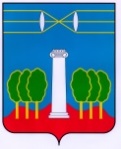 СОВЕТ ДЕПУТАТОВГОРОДСКОГО ОКРУГА КРАСНОГОРСКМОСКОВСКОЙ ОБЛАСТИР Е Ш Е Н И Еот 24.02.2022 №693/52О внесении изменений в положение «О муниципальном земельном контроле на территории городского округа Красногорск Московской области В соответствии со статьей 72 Земельного кодекса Российской Федерации, федеральными законами от 06.10.2003 № 131-ФЗ «Об общих принципах организации местного самоуправления в Российской Федерации», от 31.07.2020 № 248-ФЗ «О государственном контроле (надзоре) и муниципальном контроле в Российской Федерации», Уставом городского округа Красногорск Московской области, Совет депутатов РЕШИЛ: 1. Внести в положение «О муниципальном земельном контроле на территории городского округа Красногорск Московской области», утвержденное решением Совета депутатов городского округа Красногорск Московской области от 30.09.2021 № 605/45, следующие изменения:1) приложение № 3 к положению изложить в следующей редакции:«Приложение 3к ПоложениюКлючевые показатели муниципального земельного контроля и их целевые значенияКлючевые показателиИндикативные показатели 1) Количество плановых контрольных мероприятий, проведенных за отчетный период;2) Количество внеплановых контрольных мероприятий, проведенных за отчетный период;3) Количество внеплановых контрольных мероприятий, проведенных на основании выявления соответствия объекта контроля параметрам, утвержденным индикаторами риска нарушения обязательных требований, или отклонения объекта контроля от таких параметров, за отчетный период;4) Общее количество контрольных мероприятий с взаимодействием, проведенных за отчетный период;5) Количество контрольных мероприятий с взаимодействием по каждому виду контрольных мероприятий, проведенных за отчетный период;6) Количество контрольных мероприятий, проведенных с использованием средств дистанционного взаимодействия, за отчетный период;7) Количество обязательных профилактических визитов, проведенных за отчетный период;8) Количество предостережений о недопустимости нарушения обязательных требований, объявленных за отчетный период;9) Количество контрольных мероприятий, по результатам которых выявлены нарушения обязательных требований, за отчетный период;10) Количество контрольных мероприятий, по итогам которых возбуждены дела об административных правонарушениях, за отчетный период;11) Сумма административных штрафов, наложенных по результатам контрольных мероприятий, за отчетный период;12) Количество направленных в органы прокуратуры заявлений о согласовании проведения контрольных мероприятий, за отчетный период;13) Количество направленных в органы прокуратуры заявлений о согласовании проведения контрольных мероприятий, по которым органами прокуратуры отказано в согласовании, за отчетный период;14) Общее количество учтенных объектов контроля на конец отчетного периода;15) Количество учтенных объектов контроля, отнесенных к категориям риска, по каждой из категорий риска, на конец отчетного периода;16) Количество учтенных контролируемых лиц на конец отчетного периода;17) Количество учтенных контролируемых лиц, в отношении которых проведены контрольные мероприятия, за отчетный период;18) Общее количество жалоб, поданных контролируемыми лицами в досудебном порядке за отчетный период;19) Количество жалоб, в отношении которых контрольным органом был нарушен срок рассмотрения, за отчетный период;20) Количество жалоб, поданных контролируемыми лицами в досудебном порядке, по итогам рассмотрения которых принято решение о полной либо частичной отмене решения контрольного органа, либо о признании действий (бездействий) должностных лиц контрольного органа недействительными, за отчетный период;21) Количество исковых заявлений об оспаривании решений, действий (бездействий) должностных лиц контрольного органа, направленных контролируемыми лицами в судебном порядке, за отчетный период;22) Количество исковых заявлений об оспаривании решений, действий (бездействий) должностных лиц контрольного органа, направленных контролируемыми лицами в судебном порядке, по которым принято решение об удовлетворении заявленных требований, за отчетный период;23) Количество контрольных мероприятий, проведенных с грубым нарушением требований к организации и осуществлению муниципального земельного контроля и результаты которых были признаны недействительными и (или) отменены за отчетный период.».2. Настоящее решение вступает в силу 1 марта 2022 года.3. Опубликовать настоящее решение в газете «Красногорские вести» и разместить на официальном сайте Совета депутатов городского округа Красногорск Московской области.Разослать: в дело, главе, Регистр, Консультант Плюс, прокуратуру, редакцию газеты «Красногорские вести»№ п/пКлючевые показателиЦелевые значения1Процент устранения нарушений из числа выявленных нарушений земельного законодательства50%2Доля отмененных результатов контрольных мероприятий5%3Доля обоснованных жалоб на действия (бездействие) контрольного органа и (или) его должностного лица при проведении контрольных мероприятий0%Глава               городского округа Красногорск              ПредседательСовета депутатовД.В. Волков ___________________С.В.Трифонов ___________________